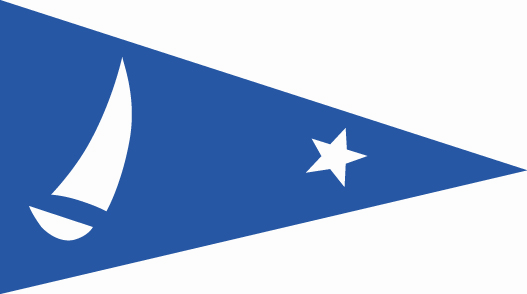 COPA FUNDADORES11 DE MAYO DE 2014 Marcas FijasAutoridad Organizadora CLUB DE VELEROS BARLOVENTOVictoria, Pcia. De Buenos Aires, ArgentinaAVISO DE REGATA1. REGLAS1.1 Las Reglas serán regidas, tal como lo define en el Reglamento de Regatas a Vela 2013-2016 (RRV).1.2 Regirán las reglas del sistema de Hándicap PHRF  por las cuales serán corregidos los tiempos reales, mediante la formula “tiempo en tiempo”.1.3 La presente regata se categoriza ISAF 4.2. PUBLICIDADSe podrá requerir que los barcos exhiban publicidad elegida y provista por la autoridad  organizadora.3. ELEGIBILIDAD E INSCRIPCIÓN3.1 La regata es interna a todos los barcos de la institución bajo la  Formula PHRF  Series A, B, C, D, E, F y Dobles dentro de estas series.Sin Spinnakers  series X, Y y  Z  y  Dobles sin Spinnakers dentro de estas series.3.2 Cada competidor deberá completar su formulario de inscripción individual indefectiblemente. Lo podrá hacer personalmente en  del CLUB DE VELEROS BARLOVENTO, a través de la   web del Club, www.barlovento.org.ar .  Solo se recibirán inscripciones personales. Los formularios de inscripción y su correspondiente orden de dèbito en cuenta del socio se recibirán en la oficina náutica y/o administración. Hasta el sábado 10 de mayo de 2014 a  las 16h00. Una vez vencido dicho plazo no se aceptaran inscripciones.3.3 El valor de la inscripción es de $ 200,00 (pesos doscientos). 4 PROGRAMA DE REGATA Fecha                      Recorrido                           Hora de partida11/05/2014              Marcas Fijas                       13h00 
5. INSTRUCCIONES DE REGATASerán entregadas a los competidores al acreditarse.6. PREMIOSSe efectuara el Domingo 11 de mayo del  las 18h30 en la sede del Club. 7. NEGACIÓN DE RESPONSABILIDADLos competidores participan en esta regata enteramente bajo su propio riesgo. Ver la regla 4, Decisión de Regatear. La autoridad organizadora no aceptará responsabilidad por daño material ni por lesión personal ni muerte relacionados con esta regata, ya sea que ocurran antes, durante o después del mismo.Será Obligatorio completar la declaración jurada la cual forma parte de este Aviso e Instrucciones deRegatas.8. ELIMINACION DE RESIDUOSLos barcos no eliminarán residuos por la borda. Los residuos deberán dejarse a bordo de las embarcaciones hasta llegar a puerto. (RRV-55)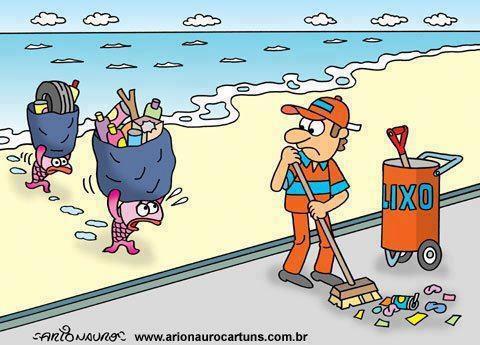 PARA MAYOR INFORMACIÓNPara obtener mayor información sírvase contactar al  Club Veleros Barlovento:Vito Dumas y Río Luján, Victoria, Pcia. de Buenos AiresTel. :  (011) 4745-6110 y 4742-5227E-mail barlovento.escuelanautica@gmail.com     Sitio Web  www.barlovento.org.ar 